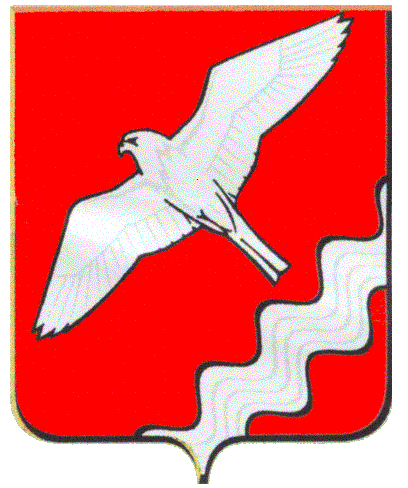 ДУМА МУНИЦИПАЛЬНОГО ОБРАЗОВАНИЯ КРАСНОУФИМСКИЙ ОКРУГ ДВАДЦАТОЕ  ЗАСЕДАНИЕ  ПЯТОГО СОЗЫВАРЕШЕНИЕот 07 февраля 2014 г.  № 189г. Красноуфимск   	С целью совершенствования порядка регулирования землепользования и застройки на территории населенных пунктов  Муниципального образования Красноуфимский округ, реализации прав и законных интересов граждан, в соответствии со ст. 31, 32, 33, 35 Градостроительного кодекса РФ, Дума Муниципального образования Красноуфимский округРЕШИЛА:	1. Внести  изменения  в  схемы  и карты градостроительного зонирования в границах населенных пунктов  Муниципального образования  Красноуфимский округ, связанных с уточнением размещения территориальных зон в населенных пунктах   д. Усть-Баяк             (приложение № 1), д. Подгорная (приложение № 2),     п. Сарана (приложение № 3), с. Новое Село (приложение № 4),  с. Рахмангулово (приложение      № 5).          2. Опубликовать настоящее решение в газете «Вперед» и на официальном сайте МО Красноуфимский округ.	3. Контроль за выполнением данного решения возложить на постоянную депутатскую комиссию по экономической политике, бюджету и налогам (Вышегородцев П.А.).Глава Муниципального образованияКрасноуфимский округ                                                                    О.В. Ряписов                                                                                                                                       Приложение № 1к решению Думы МОКрасноуфимский округ                                                                                                     от   07.02.2014 г. N 189Измененияв Правила землепользования и застройки Муниципального образования Красноуфимский округ в части изменения границ территориальных зон в населенном пункте Усть-БаякПриложение № 2  к решению Думы МОКрасноуфимский округ                                                                                        от   07.02.2014 г. N 189Измененияв Правила землепользования и застройки Муниципального образования Красноуфимский округ в части изменения границ территориальных зон в населенном пункте Подгорная                                                                              Приложение № 3  к решению Думы МОКрасноуфимский округ                                                                                         от   07.02.2014 г. N189 Измененияв Правила землепользования и застройки Муниципального образования Красноуфимский округ в части изменения границ территориальных зон в населенном пункте Сарана                                                                              Приложение № 4  к решению Думы МОКрасноуфимский округ                                                                                         от   07.02.2014 г. N189 Измененияв Правила землепользования и застройки Муниципального образования Красноуфимский округ в части изменения границ территориальных зон в населенном пункте Новое Село                                                                             Приложение № 5  к решению Думы МОКрасноуфимский округ                                                                                         от   07.02.2014 г. N 189 Измененияв Правила землепользования и застройки Муниципального образования Красноуфимский округ в части изменения границ территориальных зон в населенном пункте РахмангуловоО внесении изменений в схемы и карты градостроительного зонирования в границах населенных пунктов Муниципального образования Красноуфимский округп/п №Местонахождения земельного участкаИзменение в наименовании территориальной зоны1В северо-западной части населенного пункта в границах от земельного участка № 1 по ул. Мирная на 100 м на юго-запад и далее на юг до земельного участка № 1 по ул. Трактовая.Зону открытого природного ландшафта (индекс «Р-4») на зону застройки индивидуальными жилыми домами (индекс «Ж-2»). п/п №Местонахождения земельного участкаИзменение в наименовании территориальной зоны1В северо-западной  части населенного пункта по нечетной стороне ул. Уральская в границах с западной стороны грунтовая дорога и с южной стороны прибрежная защитная полоса родника и ручья ЗюрзяЗону открытого природного ландшафта (индекс «Р-4»)  в зону застройки индивидуальными жилыми домами (индекс «Ж-2»).п/п №Местонахождения земельного участкаИзменение в наименовании территориальной зоны1В юго-западной части населенного пункта примерно в 500 м на юго-запад от левой стороны плотины Нижне-Саранинского пруда в границах с северной стороны автодорога по ул. Первомайская, с западной и восточной сторон полевые дороги.Зону садовых некоммерческих товариществ (индекс «СХ-1»)  в зону объектов санаторно-курортного лечения, отдыха и туризма (индекс «Р-2»).п/п №Местонахождения земельного участкаИзменение в наименовании территориальной зоны1В южной части населенного пункта в границах с северо-восточной стороны автодорога по ул. Набережная, с южной стороны граница населенного пункта, с юго-западной стороны водоохранная зона р. Иргина и с северной стороны земельный участок № 24 по ул. Набережная.Зону открытого природного ландшафта (индекс «Р-4»)  в зону застройки индивидуальными жилыми домами (индекс «Ж-2»).п/п №Местонахождения земельного участкаИзменение в наименовании территориальной зоны1В северной части населенного пункта в границах жилой застройки по ул. Ленина между земельными участками по нечетной стороне  № 41 и № 45.Зону объектов образования (индекс «О-3») в зону застройки индивидуальными жилыми домами (индекс «Ж-2»).